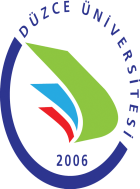 T.C.DÜZCE ÜNİVERSİTESİSayı  :                                                                                    	          Tarih: …/…/2014Konu: Zorunlu Staj HakkındaİLGİLİ MAKAMAAşağıda açık kimliği yazılı fakültemiz Elektrik-Elektronik Mühendisliği Bölümü …………….. numaralı öğrencisi ………………… işyerinizde staj yapmak istemektedir. Bu nedenle, 5510 sayılı Sosyal Sigortalar ve Genel Sağlık Sigortası Kanunu’nun 87. Maddesinin (e) bendi hükümleri uyarınca öğrencimizin zorunlu staj olarak yapacağı döneme ilişkin 25 iş günlük ‘’İş Kazası ve Meslek Hastalığı’’ sigorta primi üniversitemiz tarafından Sosyal Güvenlik Kurumu’na ödenecektir.Bilgilerinizi ve gereğini arz/rica ederim.Doç.Dr. Nedim TUTKUN                                              Mühendislik Fakültesi                                            Elektrik-Elektronik Mühendisliği Bölüm BaşkanıÖĞRENCİ BİLGİLERİ:  Adı ve Soyadı          	: 	Baba adı                    : 	Doğum Yeri ve Yılı  : 	T.C. Kimlik No         : Fakülte	: MÜHENDİSLİK FAKÜLTESİBölümü/Programı    : ELEKTRİK-ELEKTRONİK MÜHENDİSLİĞİSınıfı                          : 3Öğrenci No               	: 